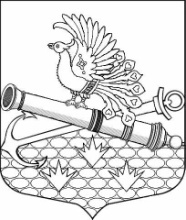 МУНИЦИПАЛЬНЫЙ СОВЕТ МУНИЦИПАЛЬНОГО ОБРАЗОВАНИЯМУНИЦИПАЛЬНЫЙ ОКРУГ ОБУХОВСКИЙПЯТЫЙ СОЗЫВ192012, Санкт-Петербург, 2-й Рабфаковский пер., д. 2, тел. (факс) 368-49-45E-mail: info@ moobuhovskiy.ru     Сайт: http://мообуховский.рфРЕШЕНИЕ №от «    »  _______ 2019 года                                                                                                    ПРОЕКТВносит на рассмотрение глава муниципального образования                                                                                                                  Санкт-Петербург «О доформировании ИКМО МО ОБУХОВСКИЙ»Руководствуясь пунктом 11 статьи 29 Федерального закона от 12.06.2002 № 67-ФЗ «Об основных гарантиях избирательных прав и права на участие в референдуме граждан Российской Федерации», пунктом 5 статьи 12.1. Устава внутригородского муниципального образования Санкт-Петербурга муниципальный округ Обуховский, принятого Постановлением Муниципального совета Муниципального образования муниципальный округ Обуховский от 16.11.2004 № 102 «О принятии новой редакции устава муниципального образования «Обуховский» (с изменениями и дополнениями), Решением МС МО МО Обуховский от 20.03.2019 № 684 «О досрочном прекращении полномочий члена ИКМО МО ОБУХОВСКИЙ»:Муниципальный совет Муниципального образования муниципальный округ ОбуховскийРЕШИЛ: 1. Объявить прием предложений по кандидату в состав ИЗБИРАТЕЛЬНОЙ КОМИССИИ МУНИЦИПАЛЬНОГО ОБРАЗОВАНИЯ МУНИЦИПАЛЬНЫЙ ОКРУГ ОБУХОВСКИЙ (далее – ИКМО МО ОБУХОВСКИЙ). 2.Прием предложений по кандидату в состав ИКМО МО ОБУХОВСКИЙ осуществлять в течение 14 календарных дней со дня опубликования настоящего решения в газете «Обуховец» и размещения на официальном сайте МО МО Обуховский по адресу: 2-й Рабфаковский пер., дом 2, СПб (в помещении приемной МС МО МО Обуховский), по рабочим дням с 10-00 до 17-00.3. Направить копию настоящего решения в ИКМО МО ОБУХОВСКИЙ и в Санкт-Петербургскую избирательную комиссию. 4. Опубликовать настоящее решение в газете «Обуховец» и разместить на официальном сайте МО МО Обуховский.5. Контроль за исполнением настоящего решения возложить на главу муниципального образования исполняющего полномочия председателя муниципального совета В.В.Топора.Глава муниципального образования,исполняющий полномочия председателя муниципального совета                                                                                                         В.В.Топор 